 ПриложениеОПЕРАТИВНЫЙ ЕЖЕДНЕВНЫЙ ПРОГНОЗвозникновения чрезвычайных ситуаций на территорииРоссийской Федерации на 30 октября 2021 г.ДАЛЬНЕВОСТОЧНЫЙ ФОПрогноз опасных и неблагоприятных метеорологических условийМетеорологическая обстановкаМестами на севере округа снег, на юге дождь, на западе Республики Саха (Якутия), на севере Чукотского АО сильный снег, на западе Республики Саха (Якутия), на севере Чукотского АО метель, гололедица, на юге округа ночью и утром местами туман. В Республике Саха (Якутия), Камчатском крае, Сахалинской области, Чукотском АО, на севере Курильских островов сильный ветер с порывами 15-20м/с.1.2.Гидрологическая обстановка: В Республике Саха (Якутия) на большинстве рек установился постоянный ледовый покров, на отдельных участках продолжается шугоход.В Республике Бурятия на большинстве рек отмечаются ледовые явления в виде заберегов и шуги.В Амурской области на большинстве рек, впадающих в Зейское водохранилище, в верхнем течении р. Селемджа и отдельных притоках, на р. Олёкма, р. Нюкжа продолжается ледоход различной интенсивности.В Забайкальском крае на реках преимущественно наблюдается спад уровней воды. В результате теплой погоды на р. Чикой у с. Гремячка исчезли ледовые явления. На остальных реках края существенных изменений в ледовой обстановке не произошло.В Хабаровском крае на реках Бурея у с. Усть-Ниман, Ниман, Тырма отмечается ледоход различной интенсивности, на отдельных реках сохраняются забереги.В Камчатском крае на реках края сохраняется режим зимней межени. В последующие двое-трое суток в гидрологическом режиме существенных изменений наблюдаться не будет. Сохранится развитие осенних ледовых явлений.В Магаданской области на реках преобладает спад уровня воды и продолжается процесс ледообразования, установления постоянного ледового покрова.В Чукотском автономном округе на реках преимущественно отмечается спад уровня воды и продолжается процесс ледообразования, установления постоянного ледового покрова.Японское море, Татарский пролив высота волн 1-2м (4 балла).Охотское море высота волн 2-3.5м (5 баллов).Берингово море высота волн 1-2м (4 балла).Биолого-социальная обстановка.Возрастает риск распространения африканской чумы свиней на территории Амурской области. На территории Завитинского, Октябрьского и Бурейского районов Амурской области, зарегистрированы очаги африканской чумы свиней. Проводятся комплексы противоэпизоотических мероприятий.Прогноз ЧСПриродные и природно-техногенные ЧСПовышается вероятность возникновения чрезвычайных ситуаций «нарушение условий жизнедеятельности населения» до муниципального уровня 
на территории Республики Саха (Якутия), Камчатского края, Сахалинской области, Чукотского АО, севера Курильских островов, связанных с повреждением (обрывом) ЛЭП и линий связи, обрушением слабо укрепленных, широкоформатных, ветхих конструкций (Источник ЧС – сильный порывистый ветер).Существует высокая вероятность ЧС, связанных с затруднением в движении автотранспорта, перекрытием трасс для движения и увеличением количества ДТП на автодорогах федерального, регионального и местного значения, а так же в работе аэропортов и вертолетных площадок на территории запада Республики Саха (Якутия), севера Чукотского АО (Источник ЧС – сильный снег, метель, гололедица) юга округа (Источник ЧС – туман). Возникают риски происшествий в центральных, южных предгорных районах Сахалинской области, Хабаровского, Приморского, Камчатского краёв, вызванных повреждением объектов инфраструктуры и жизнеобеспечения населения (Источник ЧС – высокий уровень предшествующего увлажнения, оползни, обвалы).Возникает вероятность происшествий и чрезвычайных ситуаций, вызванных травматизмом туристов и населения в горных районах Камчатского края и Магаданской области (Источник ЧС – сход локальных, единичных снежных лавин).Повышается вероятность выявления термических аномалий (в т.ч. разведение костров, выжигание хвороста, лесной подстилки, сухой травы 
с нарушением требований правил пожарной безопасности в лесу и на участках, непосредственно примыкающих к лесам), увеличения количества очагов 
и площадей природных пожаров и возможного перехода огня на населенные пункты, объекты инфраструктуры, с нарушением работы систем жизнеобеспечения населения, угрозой жизни людей, затруднением движения транспорта на территории Приморского края.Техногенные ЧС Прогнозируется вероятность возникновения чрезвычайных ситуаций 
до локального уровня, связанных с авариями в работе систем коммунального жизнеобеспечения, а также риск возникновения техногенных пожаров (в т.ч. взрывов бытового газа) на территории округа (Источник ЧС – износ оборудования, нарушение и несоблюдение производственно-технологических норм и правил эксплуатации газового оборудования).СИБИРСКИЙ ФОПрогноз опасных и неблагоприятных метеорологических условийМетеорологическая обстановкаНа севере Иркутской области, в Туруханском, Эвенкийском МР, на Таймыре снег, в Республиках Алтай, Хакасия, Алтайском крае, на юге Красноярского края, в Омской, Новосибирской, Томской, Кемеровской областях сильный снег, мокрый снег, в Республиках Алтай, Хакасия, Алтайском крае, на юге Красноярского края, в Омской, Новосибирской, Томской, Кемеровской областях местами налипание мокрого снега, гололедные явления, на севере Иркутской области, в Туруханском, Эвенкийском МР, на Таймыре метель, гололедица. На всей территории округа, кроме Республики Тыва, юга и центра Красноярского края, юга Иркутской области сильный ветер с порывами 15-20м/с.    Гидрологическая обстановка: в норме.Биолого-социальная обстановка: в норме.Прогноз ЧСПриродные и природно-техногенные ЧСПовышается вероятность возникновения чрезвычайных ситуаций «нарушение условий жизнедеятельности населения» до муниципального уровня 
на всей территории округа, кроме Республики Тыва, юга и центра Красноярского края, юга Иркутской области, связанных с повреждением (обрывом) ЛЭП и линий связи, обрушением слабо укрепленных, широкоформатных, ветхих конструкций (Источник ЧС – сильный порывистый ветер), в Республиках Алтай, Хакасия, Алтайском крае, на юге Красноярского края, в Омской, Новосибирской, Томской, Кемеровской областях (Источник ЧС – налипание мокрого снега, гололедные явления). Существует высокая вероятность ЧС, связанных с затруднением в движении автотранспорта, перекрытием трасс для движения и увеличением количества ДТП на автодорогах федерального, регионального и местного значения, а так же в работе аэропортов и вертолетных площадок на территории Республик Алтай, Хакасия, Алтайского края, юга Красноярского края, Омской, Новосибирской, Томской, Кемеровской областей (Источник ЧС – гололедные явления), севера Иркутской области, Туруханского, Эвенкийского МР, Таймыра (Источник ЧС – метель, гололедица). Сохраняются риски происшествий в горных районах Республики Алтай, Красноярского края, Иркутской, Кемеровской областей, вызванных перекрытием дорог, нарушением работы транспорта, жизнедеятельности населения (Источник ЧС – высокий уровень предшествующего увлажнения, оползни, обвалы, антропогенная деятельность).Возникает вероятность происшествий и чрезвычайных ситуаций, вызванных травматизмом туристов и населения в высокогорных районах Республик Алтай, Тыва, Хакасия, Красноярского края, Иркутской и Кемеровской областей (Источник ЧС – сход локальных, единичных снежных козырьков и лавин). 2.2. Техногенные ЧС Прогнозируется вероятность возникновения чрезвычайных ситуаций 
до локального уровня, связанных с авариями в работе систем коммунального жизнеобеспечения, а также риск возникновения техногенных пожаров (в т.ч. взрывов бытового газа) на территории округа (Источник ЧС – износ оборудования, нарушение и несоблюдение производственно-технологических норм и правил эксплуатации газового оборудования).УРАЛЬСКИЙ ФО1. Прогноз опасных и неблагоприятных метеорологических условийМетеорологическая обстановкаВ Челябинской области слабый дождь, мокрый снег, в Ямало-Ненецком, Ханты-Мансийском АО слабый снег, в Свердловской, Тюменской, Курганской областях сильный снег, мокрый снег, в Свердловской, Тюменской, Курганской областях местами метель, налипание мокрого снега, гололедные явления, в Ямало-Ненецком, Ханты-Мансийском АО метель, гололедица. На всей территории округа ветер с порывами 15-18м/с.Гидрологическая обстановка.Продолжалось развитие ледовых явлений и установление ледяного покрова местами на реках Ямало-Ненецкого АО, первичные ледовые явления образовались на р. Ивдель в Свердловской области.Биолого-социальная обстановка: в норме.2. Прогноз ЧС2.1. Природные и природно-техногенные ЧСПовышается вероятность возникновения чрезвычайных ситуаций «нарушение условий жизнедеятельности населения» до муниципального уровня 
на территории округа, связанных с повреждением (обрывом) ЛЭП и линий связи, обрушением слабо укрепленных, широкоформатных, ветхих и рекламных конструкций (Источник ЧС – порывистый ветер), в Свердловской, Тюменской, Курганской областях (Источник ЧС – налипание мокрого снега, гололедные явления). Существует высокая вероятность ЧС, связанных с затруднением в движении автотранспорта, перекрытием трасс для движения и увеличением количества ДТП на автодорогах федерального, регионального и местного значения, а так же в работе аэропортов и вертолетных площадок на территории Свердловской, Тюменской, Курганской областей, Ямало-Ненецкого, Ханты-Мансийского АО (Источник ЧС – гололедные явления, метель).Возникают риски происшествий на территории Челябинской области, вызванных нарушением работы транспорта, систем жизнедеятельности населения и обрушением зданий и сооружений (Источник ЧС – обрушение 
и просадка грунтов).2.2. Техногенные ЧСПрогнозируется вероятность возникновения чрезвычайных ситуаций 
до локального уровня, связанных с авариями в работе систем коммунального жизнеобеспечения, а также риск возникновения техногенных пожаров (в т.ч. взрывов бытового газа) на территории округа (Источник ЧС – износ оборудования, нарушение и несоблюдение производственно-технологических норм и правил эксплуатации газового оборудования).ПРИВОЛЖСКИЙ ФО1. Прогноз опасных и неблагоприятных метеорологических условийМетеорологическая обстановкаНа всей территории округа, кроме Республики Мордовия, Пензенской, Саратовской, Ульяновской, Самарской, Оренбургской областей сильный дождь, мокрый снег. На всей территории округа, кроме Республики Мордовия, Пензенской, Саратовской, Ульяновской, Самарской, Оренбургской областей ветер с порывами 15-18м/с.     1.2. Гидрологическая обстановка: в норме.1.3.Биолого-социальная обстановкаПовышается вероятность распространения африканской чумы свиней на территориях Республики Марий Эл и Пермского края. Возрастают риски выявления новых очагов высокопатогенного гриппа птиц на территориях Республики Удмуртия, Саратовской и Оренбургской областей. На территориях Йошкар-Олинского, Советского и Медведевского районов Республики Марий Эл, ЗАТО «Звездный» и Пермском районе Пермского края зарегистрированы очаги африканской чумы свиней. В Краснопартизанском районе Саратовской области, Пономарёвском, Сорочинском, Бузулукском, Красногвардейском и Александровском районах Оренбургской области, Ижевском районе Республики Удмуртия зарегистрированы очаги высокопатогенного гриппа птиц. Проводятся комплексы противоэпизоотических мероприятий.2. Прогноз ЧС2.1. Природные и природно-техногенные ЧС Повышается вероятность возникновения чрезвычайных ситуаций «нарушение условий жизнедеятельности населения» до муниципального уровня 
на всей территории округа, кроме Республики Мордовия, Пензенской, Саратовской, Ульяновской, Самарской, Оренбургской областей, связанных с повреждением (обрывом) ЛЭП и линий связи, обрушением слабо укрепленных, широкоформатных, ветхих и рекламных конструкций (Источник ЧС – порывистый ветер). Существует вероятность возникновения происшествий на территории Республики Башкортостан, Пермского края, Оренбургской, Кировской, Нижегородской областей, вызванных нарушением работы транспорта, жизнедеятельности населения (Источник ЧС – оползни, просадка грунта).Повышается вероятность выявления термических аномалий (в т.ч. разведение костров, выжигание хвороста, лесной подстилки, сухой травы 
с нарушением требований правил пожарной безопасности в лесу и на участках, непосредственно примыкающих к лесам), увеличения количества очагов 
и площадей природных пожаров и возможного перехода огня на населенные пункты, объекты инфраструктуры, с нарушением работы систем жизнеобеспечения населения, угрозой жизни людей, затруднением движения транспорта на территории Республики Мордовия, Оренбургской области. 2.2 Техногенные ЧС Прогнозируется вероятность возникновения чрезвычайных ситуаций 
до локального уровня, связанных с авариями в работе систем коммунального жизнеобеспечения, а также риск возникновения техногенных пожаров (в т.ч. взрывов бытового газа) на территории округа (Источник ЧС – износ оборудования, нарушение и несоблюдение производственно-технологических норм и правил эксплуатации газового оборудования).ЮЖНЫЙ ФОПрогноз опасных и неблагоприятных метеорологических условийМетеорологическая обстановкаНа всей территории округа местами ночью и утром туман. В Республиках Адыгея, Крым, г. Севастополь, Краснодарском крае ветер с порывами 15-18м/с.  1.2. Гидрологическая обстановка: в норме.Черное море и Керченский пролив высота волн 0.5-1м (3 балла). Азовское море высота волн 0.5-1м (3 балла).Биолого-социальная обстановка: в норме.2. Прогноз ЧС2.1. Природные и природно-техногенные ЧСПовышается вероятность возникновения чрезвычайных ситуаций «нарушение условий жизнедеятельности населения» до муниципального уровня 
на территории Республик Адыгея, Крым, г. Севастополь, Краснодарского края, связанных с повреждением (обрывом) ЛЭП и линий связи, обрушением слабо укрепленных, широкоформатных, ветхих и рекламных конструкций (Источник ЧС – порывистый ветер).Существует вероятность ЧС, связанная с затруднением в движении автотранспорта, перекрытием трасс для движения и увеличением количества ДТП 
на автодорогах федерального, регионального и местного значения, а так же в работе аэропортов и вертолетных площадок на территории округа (Источник ЧС – туман).Возникают риски происшествий до муниципального уровня в низкогорных районах Республик Адыгея, Крым, Краснодарского края, г. Севастополь вызванных нарушением работы транспорта, угрозой населению (Источник ЧС – оползни, сели, обвалы, провалы грунта, антропогенная деятельность).Повышается вероятность выявления термических аномалий (в т.ч. разведение костров, выжигание хвороста, лесной подстилки, сухой травы 
с нарушением требований правил пожарной безопасности в лесу и на участках, непосредственно примыкающих к лесам), увеличения количества очагов 
и площадей природных пожаров и возможного перехода огня на населенные пункты, объекты инфраструктуры, с нарушением работы систем жизнеобеспечения населения, угрозой жизни людей, затруднением движения транспорта на территории Республик Крым, Калмыкия, Краснодарского края, Ростовской, Волгоградской, Астраханской областей. 2.2. Техногенные ЧС Прогнозируется вероятность возникновения чрезвычайных ситуаций 
до локального уровня, связанных с авариями в работе систем коммунального жизнеобеспечения, а также риск возникновения техногенных пожаров (в т.ч. взрывов бытового газа) на территории округа (Источник ЧС – износ оборудования, нарушение и несоблюдение производственно-технологических норм и правил эксплуатации газового оборудования).  СЕВЕРО-КАВКАЗСКИЙ ФО1. Прогноз опасных и неблагоприятных метеорологических условийМетеорологическая обстановкаНа всей территории округа ночью и утром туман. Гидрологическая обстановка: в норме.Каспийское море: высота волн 0.5-1м (3 балла).	Биолого-социальная обстановка: в норме.2. Прогноз ЧС2.1. Природные и природно-техногенные ЧССуществует вероятность ЧС, связанная с затруднением в движении автотранспорта, перекрытием трасс для движения и увеличением количества ДТП 
на автодорогах федерального, регионального и местного значения, а так же в работе аэропортов и вертолетных площадок на территории округа (Источник ЧС – туман).Возникают риски происшествий на территории Ставропольского края, 
в горных районах Карачаево-Черкесской Республики,  Кабардино-Балкарской Республики, Республики Северная Осетия-Алания, Республики Дагестан, Чеченской Республики, Республики Ингушетия, вызванных нарушением автомобильного сообщения и работы систем жизнедеятельности населения (Источник ЧС – оползни, сели, обвалы, провалы грунта, антропогенная деятельность).2.2. Техногенные ЧС Прогнозируется вероятность возникновения чрезвычайных ситуаций 
до локального уровня, связанных с авариями в работе систем коммунального жизнеобеспечения, а также риск возникновения техногенных пожаров (в т.ч. взрывов бытового газа) на территории округа (Источник ЧС – износ оборудования, нарушение и несоблюдение производственно-технологических норм и правил эксплуатации газового оборудования).СЕВЕРО-ЗАПАДНЫЙ ФО1. Прогноз опасных и неблагоприятных метеорологических условийМетеорологическая обстановкаВ Республике Коми, Мурманской области, на востоке Архангельской области, на западе Ненецкого АО сильный снег, мокрый снег, местами налипание мокрого снега, гололедные явления. На всей территории округа ветер с порывами 12-17м/с.Гидрологическая обстановка.В Республике Коми наблюдается усиление ледообразования: на р. Печора на участке Шердино — Усть-Щугор, в нижнем течении р. Уса, на р. Ижма, на р. Адзьва и на р. Цильма продолжается шугоход различной интенсивности. На средней Печоре, в верхнем течении р. Уса и на р. Цильма отмечается средний, густой ледоход.На большинстве рек Мурманской области установился ледостав (рр. Печа, Лотта, Кола, Туманная, Тумча, Поной). На реках Терского района (рр. Умба, Чаваньга, Варзуга) наблюдаются забереги, шугоход.Баренцево море высота волн 1-2м (4 балла).Белое море высота волн 1-2м (4 балла).Балтийское море высота 1-2м (4 балла).1.3.Биолого-социальная обстановка: в норме.2. Прогноз ЧС2.1. Природные и природно-техногенные ЧСПовышается вероятность возникновения чрезвычайных ситуаций «нарушение условий жизнедеятельности населения» до муниципального уровня 
на территории округа, связанных с повреждением (обрывом) ЛЭП и линий связи, обрушением слабо укрепленных, широкоформатных, ветхих и рекламных конструкций (Источник ЧС – порывистый ветер), в Республике Коми, Мурманской области, на востоке Архангельской области, на западе Ненецкого АО (Источник ЧС - налипание мокрого снега, гололедные явления). Существует высокая вероятность ЧС, связанных с затруднением в движении автотранспорта, перекрытием трасс для движения и увеличением количества ДТП на автодорогах федерального, регионального и местного значения, а так же в работе аэропортов и вертолетных площадок на территории Республики Коми, Мурманской области, востока Архангельской области, запада Ненецкого АО (Источник ЧС – гололедные явления).Возникают риски происшествий на территории Республики Коми, Мурманской области, вызванных повреждением опор ЛЭП, газо-, водопроводов, перекрытием дорог, разрушением мостовых переходов, нарушением жизнедеятельности населения (Источник ЧС – высокий уровень предшествующего увлажнения, оползни, обвалы, антропогенная деятельность).2.2. Техногенные ЧС	Прогнозируется вероятность возникновения чрезвычайных ситуаций 
до локального уровня, связанных с авариями в работе систем коммунального жизнеобеспечения, а также риск возникновения техногенных пожаров (в т.ч. взрывов бытового газа) на территории округа (Источник ЧС – износ оборудования, нарушение и несоблюдение производственно-технологических норм и правил эксплуатации газового оборудования).ЦЕНТРАЛЬНЫЙ ФО1. Прогноз опасных и неблагоприятных метеорологических условийМетеорологическая обстановкаНа всей территории округа местами ночью и утром туман. На всей территории округа, кроме Курской, Белгородской, Воронежской областей ветер с порывами до 15м/с.Гидрологическая обстановка: в норме.Биолого-социальная обстановка.Повышается вероятность регистрации новых очагов африканской чумы свиней на территориях Липецкой и Белгородской областей. Возрастают риски вероятность распространения высокопатогенного гриппа птиц на территории Белгородской области. На территориях Липецкого района Липецкой области, Корочанского района Белгородской области зарегистрированы очаги африканской чумы свиней. В Ивнянском районе Белгородской области зарегистрирован очаг высокопатогенного гриппа птиц. Проводятся комплексы противоэпизоотических мероприятий.2. Прогноз ЧС2.1. Природные и природно-техногенные ЧС.Повышается вероятность возникновения чрезвычайных ситуаций «нарушение условий жизнедеятельности населения» до муниципального уровня 
на всей территории округа, кроме Курской, Белгородской, Воронежской областей, связанных с повреждением (обрывом) ЛЭП и линий связи, обрушением слабо укрепленных, широкоформатных, ветхих и рекламных конструкций (Источник ЧС – порывистый ветер).Существует вероятность ЧС, связанная с затруднением в движении автотранспорта, перекрытием трасс для движения и увеличением количества ДТП 
на автодорогах федерального, регионального и местного значения, а так же в работе аэропортов и вертолетных площадок на территории округа (Источник ЧС – туман).2.2. Техногенные ЧСПрогнозируется вероятность возникновения чрезвычайных ситуаций 
до локального уровня, связанных с авариями в работе систем коммунального жизнеобеспечения, а также риск возникновения техногенных пожаров (в т.ч. взрывов бытового газа) на территории округа (Источник ЧС – износ оборудования, нарушение и несоблюдение производственно-технологических норм и правил эксплуатации газового оборудования).Г. МОСКВА1. Прогноз опасных и неблагоприятных метеорологических условийОблачно с прояснениями. Без осадков. Температура ночью в Москве 7…9°, по области 4…9°, днем в Москве 12...14°, по области 9...14°. Ветер юго-западный 6-11 м/с.    2. Прогноз ЧС	2.1. Природные и природно-техногенные ЧСЧрезвычайные ситуации и происшествия, связанные с воздействием опасных и неблагоприятных метеорологических явлений не прогнозируются.2.2. Техногенные ЧС Прогнозируется вероятность возникновения чрезвычайных ситуаций 
до локального уровня, связанных с авариями в работе систем коммунального жизнеобеспечения, а также риск возникновения техногенных пожаров (в т.ч. взрывов бытового газа) на территории округа (Источник ЧС – износ оборудования, нарушение и несоблюдение производственно-технологических норм и правил эксплуатации газового оборудования).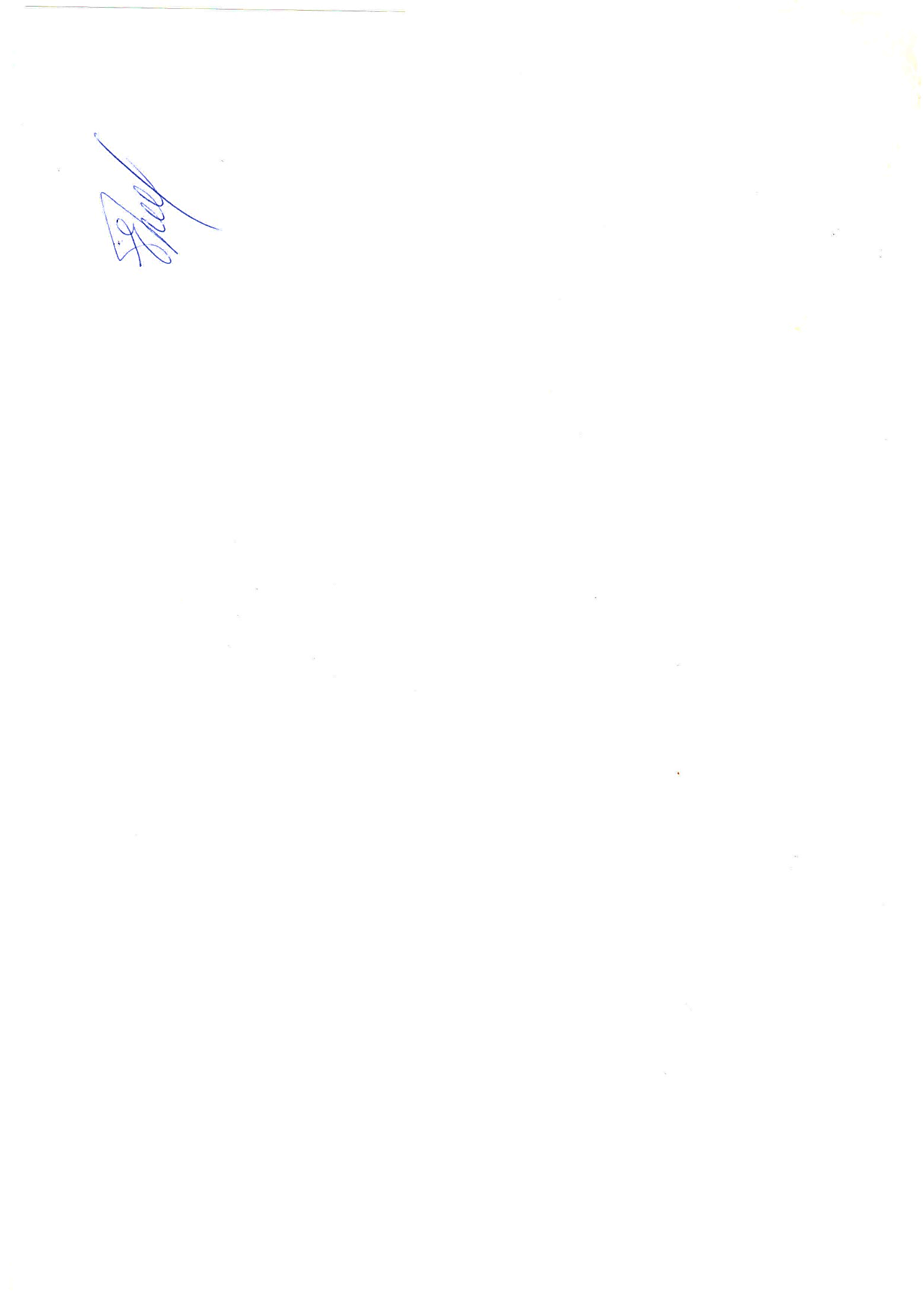 Начальник 5 НИЦ									 Е.В. Кинаш